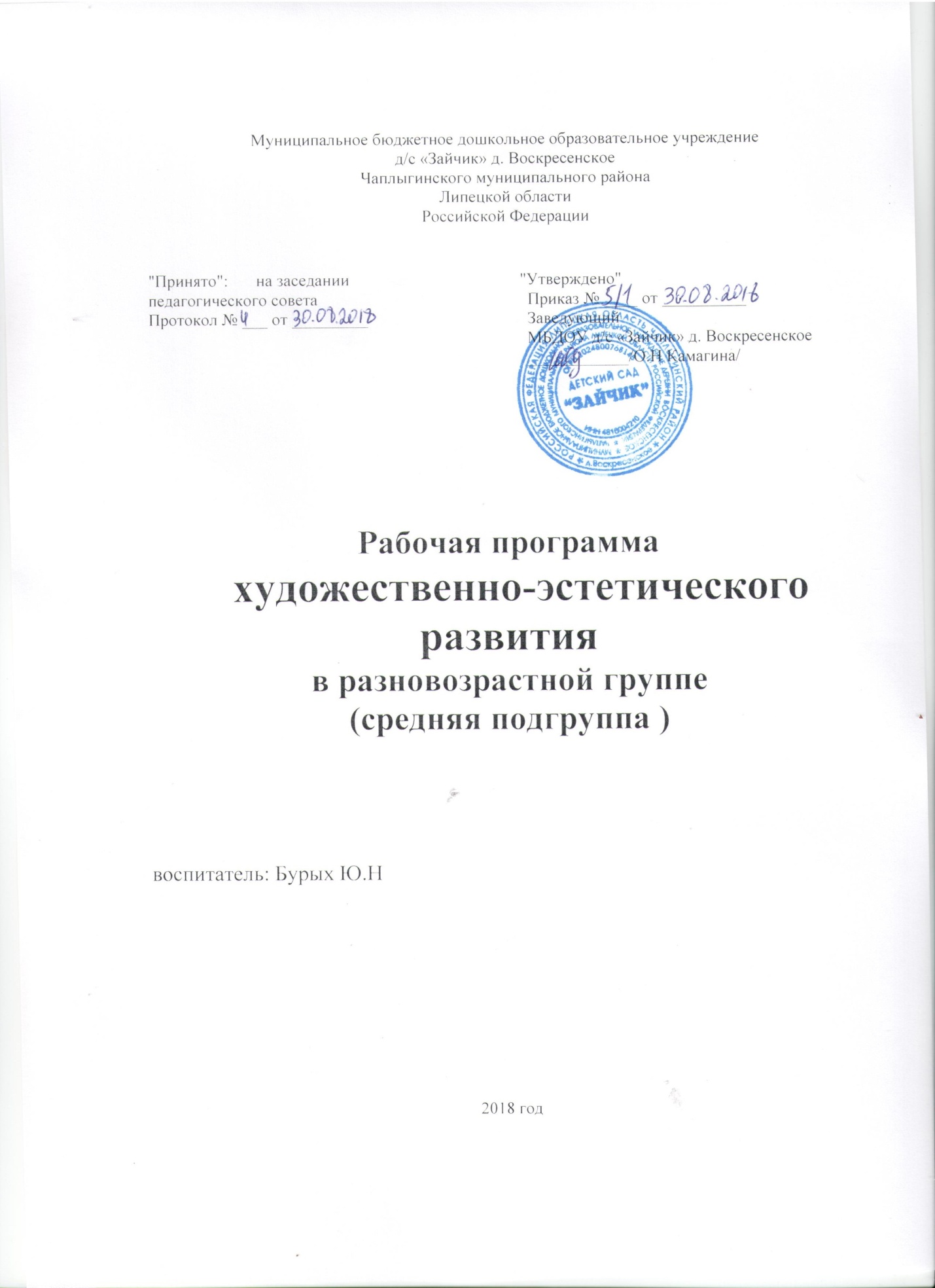 1.Пояснительная запискаРабочая программа показывает, как с учетом конкретных условий, образова-тельных потребностей и особенностей развития детей дошкольного возраста воспитатель создает индивидуальную педагогическую модель образования в соответствии с требованиями федеральных государственных образовательных стандартов дошкольного образования.Основой для разработки рабочей программы являются:-Санитарно-эпидемиологические правила и нормативы СанПиН 2.4.1.2660-13.-Федеральный закон «Об образовании в Российской Федерации» от 29 декаб-ря 2012 г. N 273-ФЗ.-Федеральный государственный образовательный стандарт дошкольного об-разования (утвержден приказом Министерства образования и науки РФ от17.10.2013 №1155).-Порядок организации и осуществления образовательной деятельностью поосновным общеобразовательным программам – образовательным программам дошкольного образования (утверждены приказом Министерства образования и науки РФ от 30.08.2013 №1014).-Основная общеобразовательная программа МБДОУ детского сада «Зайчик» д. ВоскресенскоеПеречень методических материалов: Комарова       Т.       С.       Занятия       по       изобразительной       деятельности       в       средней группе детского сада. Конспекты занятий. — М.: Мозаика-Синтез, 2007-2010.  Конспекты занятий. — М.: Мозаика-Синтез, 200S-2010. Комарова   Т.   С.   Изобразительная   деятельность   в   детском   саду.   —   М.: Мозаика-Синтез, 2005-2010.Комарова  Т.  С.  Детское  художественное  творчество.  —  М.:  Мозаика-Синтез,К-2010.  Комарова Т. С, Савенков А. И. Коллективное творчество дошкольников. М.,2005.Пискулина С.С. «Художественно- творческая деятельность. Аппликации из ткани: тематические, сюжетные, игровые занятия для детей 4-7 лет».И.А.Лыкова. Изобразительная деятельность в детском саду. Мл. гр., ср. гр., подгот.гр. Москва. Изд-во «Карапуз-Дидактика», ТЦ «Сфера»  2007г.                                                                                                                                     Объемная аппликация / И.М. Петрова - СПб: «ДЕТСТВО-ПРЕСС», 2003.К.К. Утробин, Г.Ф. Утробин. Увлекательное рисование методом тычка с детьми 3-7 лет. Москва. «ГНОМ и Д» 2001г.Наглядно-дидактические пособия Серия «Мир в картинках»Филимоновская народная игрушка. — М.: Мозаика-Синтез, 2005-2010.Городецкая роспись по дереву. — М,: Мозаика-Синтез, 2005-2010. Каргополь —народная игрушка. —М,: Мозаика-Синтез, 2005-2010.Дымковская игрушка. - М.: Мозаика-Синтез, 2005-2010.Хохлома, —М.: Мозаика-Синтез, 2005-2010.Гжель. - М.: Мозаика-Синтез, 2005-2010.Лыкова И.А. Дымковские игрушки «Любимые сказки».И.Д.Агеева. 500 новых детских частушек. Москва. ТЦ «Сфера» 2006г.Л.П.Макарова, В.Г. Рябчикова.  Театрализованные праздники для детей. Воронеж. Изд-во «Учитель» 2003г.Т.А. Ёжикова, Т.Я. Кляйн. В гости праздник  к нам  пришёл. Волгоград. Изд-во «Учитель» 2001г.В.А.Пименов. Театр на ладошках. Воронеж. 1999г.Л.В. Артемова. Театрализованные игры дошкольников.  Москва. «Просвещение». 1991г.Зацепина М. Б., Антонова Т. В. Народные праздники в детском саду. — М.:-Мозаика- Синтез, 2005-2010.Зацепина М. Б., Антонова ТВ. Праздники и развлечения в детском саду. - М.: Мозаика- Синтез, 2005-2010.Комарова    Т.С.    Изобразительная    деятельность    в    детском    саду.    Программа    и методические рекомендации - М.: Мозаика - Синтез, 2006; 192с.Развитие      интереса      у      детей      к      конструированию      по      рисункам,      чертежам, фотографиям, образцу и замыслу из разного материала.(Куцакова        Л.В.        Конструирование        и        художественный        труд        в        детском саду: Программа и конспекты занятий. - М.:ТЦ СФЕРА, 2008. - 240с.)Гербова   В.В.   Приобщению   детей   к   художественной   литературе.   Программа   и методические рекомендации. -М.; Мозаика- Синтез, 2005. - 72с.Художественно-эстетическое развитие предполагает развитие предпосылок ценностно-смыслового восприятия и понимания произведений искусства (словесного, музыкального, изобразительного), мира природы; становление эстетического отношения к окружающему миру; формирование элементарных представлений о видах искусства; восприятие музыки,  фольклора; стимулирование сопереживания персонажам художественных произведений; реализацию самостоятельной творческой деятельности детей (изобразительной, конструктивно-модельной, музыкальной и др.).2. Задачи:Изобразительная деятельность.1. Активизировать интерес к разнообразной изобразительной деятельности. 2.  Формировать умения и навыки изобразительной, декоративной, конструктивной деятельности: развитие изобразительно-выразительных и технических умений, освоение изобразительных техник.3. Поощрять желание и развивать умения воплощать в процессе создания образа собственные впечатления, переживания; поддерживать творческое начало в процессе восприятия прекрасного и собственной изобразительной деятельности.4.  Развивать сенсорные, эмоционально-эстетические, творческие и познавательные способности.Музыкальная деятельность: 1. Воспитывать слушательскую культуру детей, развивать умения понимать и интерпретировать выразительные средства музыки.2.  Развивать умения общаться и сообщать о себе, своем настроении с помощью музыки.3. Развивать музыкальный слух  —  интонационный, мелодический, гармонический, ладовый; обучать элементарной музыкальной грамоте.4. Развивать координацию слуха и голоса, формировать начальные певческиенавыки.5. Способствовать освоению детьми приемов игры на детских музыкальных инструментах.6. Способствовать освоению элементов танца и ритмопластики для создания музыкальных двигательных образов в играх и драматизациях.7. Стимулировать желание ребенка  самостоятельно заниматься музыкальной деятельностью.3. Содержание образовательной деятельности:РисованиеПомогать детям при передаче сюжета располагать изображения на всем листе в соответствии с содержанием действия и включенными в действие объектами. Направлять внимание детей на передачу соотношения предметов по величине: дерево высокое, куст ниже дерева, цветы ниже куста. Продолжать закреплять и обогащать представления детей о цветах и оттенках окружающих предметов и объектов природы. К уже известным цветам и оттенкам добавить новые (коричневый,   оранжевый,   светло-зеленый);   формировать   представление   о   том, как     можно     получить     эти     цвета. Развивать     умение,     смешивать     краски     для получения нужных цветов и оттенков.Развивать  желание  использовать  в  рисовании,  аппликации  разнообразные  цвета, обращать    внимание    на    многоцветие    окружающего    мира.    Закреплять    умение правильно держать карандаш, кисть, фломастер, цветной мелок; использовать их при создании изображения.Формировать умение закрашивать рисунки кистью, карандашом, проводя  линии и штрихи только в одном направлении (сверху вниз или слева направо); ритмично наносить мазки, штрихи по всей форме, не выходя за пределы контура; проводить широкие    линии    всей    кистью,    а    узкие    линии, точки    —    концом    ворса    кисти.Закреплять умение чисто промывать кисть перед использованием краски другого цвета. К концу года формировать умение получать светлые и темные оттенки цвета, изменяя нажим на карандаш.Формировать     умение     правильно     передавать     расположение     частей     сложных предметов (кукла, зайчик и др.) и соотносить их по величине.Декоративное рисование.Продолжать формировать умение создавать декоративные композиции по мотивам дымковских, филимоновских узоров. Использовать дымковские и филимоновских изделия для развития эстетического восприятия прекрасного и в качестве образцов для создания узоров в стиле этих росписей (для росписи могут использоваться вылепленные детьми игрушки и силуэты игрушек, вырезанные из бумаги).Познакомить с Городецкими изделиями. Развивать умение выделять элементы Городецкой росписи (бутоны, купавки, розаны, листья); видеть называть цвета, используемые в росписи.ЛепкаПродолжать развивать интерес детей к лепке; совершенствовать умение лепить из глины (из пластилина, пластической массы). Закреплять приемы лепки, освоенные в предыдущих группах. Формировать умение прищипывать с легким оттягиванием всех краев сплюснутый шар, вытягивать отдельные части из целого куска, прищипывать мелкие детали (ушки у котенка, клюв у птички); сглаживать пальцами поверхность вылепленного предмета, фигурки.Упражнять в использовании приема вдавливания середины шара, цилиндра для получения полой формы. Познакомить с приемами использования стеки. Поощрять стремление украшать вылепленные изделия узором помощи стеки. Закреплять приемы аккуратной лепки.АппликацияРазвивать      интерес      к      аппликации,      усложняя      ее      содержание      и      расширяя возможности создания разнообразных изображений.Формировать умение правильно держать ножницы и пользоваться ими. Обучать вырезыванию, начиная с формирования навыка разрезания по прямой сначала коротких, а затем длинных полос. Развивать умение составлять из полос изображения разных предметов (забор, скамейка, лесенка, дерево, кустик и др.).Упражнять в вырезании круглых форм из квадрата и овальных из прямоугольника путем округления углов, использовании этого приема изображения в аппликации овощей, фруктов, ягод, цветов и т.п.Продолжать расширять количество изображаемых в аппликации предметов (птицы, животные, цветы, насекомые, дома, как реальные, так и воображаемые) из готовых форм.Формировать умение преобразовывать эти формы, разрезая их на две или четыре части (круг — на полукруги, четверти; квадрат — :на треугольники и т.д.). Закреплять навыки аккуратного вырезывания и наклеивания. Поощрять проявления активности и творчества.Формировать	желание	взаимодействовать	при	создании коллективных композиций.Развитие детского творчества.Продолжать развивать интерес детей к изобразительной деятельности.Вызывать     положительный     эмоциональный     отклик     на     предложение     рисовать, лепить, вырезать и наклеивать.Продолжать      развивать      эстетическое      восприятие,      образные      представления, воображение, эстетические чувства, художественно-творческие способности.Продолжать  формировать  умение рассматривать и  обследовать предметы,  в  том числе с помощью рук.Обогащать	представления	детей	об	искусстве	(иллюстрации кПроизведениям детской       литературы,       репродукции       произведений       живописи, народное декоративное    искусство,    скульптура    малых    форм    и    др.)    как    основе развития творчества.Развивать умение выделять и использовать средства выразительности в рисовании, лепке, аппликации.Продолжать       формировать       умение       создавать       коллективные       произведения в рисовании, лепке, аппликации.Закреплять   умение   сохранять   правильную   позу   при   рисовании:   не   горбиться, не наклоняться низко над столом, к мольберту; сидеть свободно, не напрягаясь.Формировать умение проявлять дружелюбие при оценке работ других детей.Приобщение к изобразительному искусству.Приобщать детей к восприятию искусства, развивать интерес к нему. Поощрять выражение эстетических чувств, проявление эмоций при рассматривании предметов народного и декоративно-прикладного искусства, прослушивании произведений музыкального фольклора. Познакомить детей с профессиями артиста, художника, композитора. Формировать умение понимать содержание произведений искусства. Побуждать узнавать и называть предметы и явления природы, окружающей действительности в художественных образах (музыка, изобразительное искусство). Закреплять умение различать жанры и виды искусства:   стихи,   проза,   загадки   (литература),   песни,   танцы,   музыка,   картина (репродукция),   скульптура   (изобразительное   искусство),   здание   и   сооружение (архитектура).Формировать   умение   выделять   и   называть   основные   средства выразительности (цвет,      форма,      величина,      ритм,      движение,      жест,      звук)      и создавать     свои художественные       образы       в       изобразительной,       музыкальной, онструктивной деятельности.Познакомить    детей    с     архитектурой.    Дать    представление     о    том,     что    дома, в которых они  живут (детский  сад,  школа,  другие  здания),  —  это архитектурные сооружения.   Познакомить   с   тем,   что   дома   бывают   разные   по форме,  высоте, длине, с разными окнами, с разным количеством этажей, подъездов и т.д.Вызывать   интерес   к   различным   строениям,   находящимся   вокруг   детского сада (дом, в котором живут ребенок и его друзья, школа, кинотеатр).Обращать        внимание        детей        на        сходство        и        различия        разных        зданий, поощрять самостоятельное выделение частей здания, его особенностей.Закреплять  умение  замечать  различия  в  сходных  по  форме  и  строению зданиях (форма и величина входных дверей, окон и других частей).Поощрять    стремление    детей    изображать    в    рисунках,    аппликациях    реальные и сказочные строения.Организовать    первое    посещение    музея    (совместно    с   родителями),   рассказать о назначении музея. Развивать интерес к посещению кукольного театра, выставок.Знакомить детей с произведениями народного искусства (потешки, сказки, загадки, песни,     хороводы,     заклички,     изделия      народного     декоративно      -прикладного искусства).Воспитывать бережное отношение к произведениям искусства.Эстетическая развивающая среда.Продолжать знакомить детей с оформлением групповой комнаты, спальни, других помещений,     подчеркнуть     их     назначение(подвести     к     пониманию     функций     и оформления).Показать детям красоту убранства комнат: на фоне светлой окраски стен красиво смотрятся яркие нарядные игрушки, рисунки детей и т. п.Формировать  умение  замечать  изменения  в  оформлении  группы  и  зала, участка детского сада.Внося  новые  предметы  в  оформление среды  (игрушки,  книги, растения, детские рисунки и др.), обсуждать с детьми, куда их лучше поместить.Формировать	умение	видеть	красоту	окружающего, предлагать называть предметы и явления, особенно понравившиеся им.КонструированиеОбращать внимание детей на различные здания и сооружения вокруг их домов, детского сада. На прогулках в процессе игр рассматривать с детьми машины, тележки, автобусы и другие виды транспорта, выделяя их части, называть их форму и расположение по отношению к самой большой части. Продолжать развивать способность различать и называть строительные детали (куб, пластина, кирпичик, брусок); учить использовать их с учётом конструктивных свойств (устойчивость, форма, величина).Развивать умение устанавливать ассоциативные связи, предлагая вспомнить, какие похожие сооружения, детали видели.Развивать умение анализировать образец постройки: выделять основные части, различать и соотносить их по величине и форме, устанавливать пространственное расположение этих частей относительно друг друга (в домах - стены, вверху - перекрытие, крыша; в автомобиле - кабина, кузов и т.д.). Развивать умение самостоятельно измерять постройки (по высоте, длине и ширине), соблюдать заданный воспитателем принцип конструкции («Построй такой же домик, но высокий»). Предлагать сооружать постройки из крупного и мелкого строительного материала, использовать детали разных цветов для создания и украшения достроек. Развивать представление об архитектурных формах. Обучать приёмам конструирования из бумаги: сгибать прямоугольный лист бумаги пополам, совмещая стороны и углы (альбом, флажки для украшения участка, поздравительная открытка), приклеивать к основным формам детали (к дому-окна, двери, трубу; к автобусу -колёса; к стулу - спинку).приобщать детей к изготовлению поделок из природного материала: коры, веток, листьев, шишек, каштанов, ореховой скорлупы, соломы (лодочки, ежики и т.д.). Учить использовать для закрепления частей клей, пластилин; применять в поделках катушку, коробки разной величины и другие предметы.Музыка.Слушание.Продолжать развивать у детей интерес к музыке, желание слушать ее. Закреплять знания о жанрах в музыке (песня, танец, марш). Обогащать музыкальные впечатления, способствовать дальнейшему развитию основ музыкальной культуры, осознанного отношения к музыке. Формировать навыки культуры слушания музыки (не отвлекаться, слушать произведение до конца).Развивать умение чувствовать характер музыки, узнавать знакомые произведения, высказывать свои впечатления о прослушанном. Формировать умение замечать выразительные средства музыкального произведения (тихо, громко, медленно, быстро). Развивать способность различать звуки по высоте (высокий, низкий в пределах сексты, септимы).Пение.Формировать навыки выразительного пения, умение петь протяжна подвижно, согласованно (в пределах ре — си первой октавы). Развивать умение брать дыхание между короткими музыкальными фразами. Побуждать петь мелодию чисто, смягчать концы фраз, четко произносить слова, петь выразительно, передавая характер музыки. Развивать навыки пения с инструментальным сопровождением и без него (с помощью воспитателя).Песенное творчество.Побуждать детей самостоятельно сочинять мелодию колыбельной песни, отвечать на музыкальные вопросы («Как тебя зовут?". «Что ты хочешь, кошечка?», «Где ты?»). Формировать умение импровизировать мелодии на заданный текст.Музыкально-ритмические движенияПродолжать формировать у детей навык ритмичного движения в соответствии характером музыки, самостоятельно менять движения в соответствии с двух- и
трехчастной формой музыки. Совершенствовать танцевальные движения: прямой галоп, пружинка, кружение по одному и в парах. Формировать умение двигаться	в парах по кругу в танцах и хороводах, ставить ногу на носок и на пятку,	ритмично хлопать в ладоши, выполнять простейшие перестроения (из круга врассыпную и
обратно), подскоки. Продолжать совершенствовать навыки основных движений (ходьба	«торжественная»,	спокойная,	«таинственная»;	бег	легкий и стремительный). Развитие танцевально-игрового творчества.Способствовать развитию эмоционально-образного исполнения музыкально-игровых упражнений (кружатся листочки, падают снежинки) и сценок, используя мимику и пантомиму (зайка веселый и грустный, хитрая лисичка, сердитый волк и т.д.). Развивать умение инсценировать песни и ставить небольшие музыкальные спектакли. Игра на детских музыкальных инструментах Формировать умение подыгрывать простейшие мелодии на деревянных ложках, погремушках, барабане, металлофоне.4.Структура и  организация образовательной областиОбразовательная область реализуется: Организация жизнедеятельности детей по реализации и освоению содержания рабочей программы осуществляется в двух основных моделях организации образовательного процесса: совместной деятельности взрослого и самостоятельной деятельности детей.Решение образовательных задач в рамках первой модели – совместной деятельности взрослого и детей - осуществляется как в виде непосредственно образовательной деятельности, так и в виде образовательной деятельности, осуществляемой в ходе режимных моментов.Образовательная деятельность реализуется через организацию различных видов детской деятельности:-игровой,-двигательной,-познавательно-исследовательской,-коммуникативной,-продуктивной,-музыкально-художественной,-трудовой,-чтения художественной литературы или их интеграцию с использованиемразнообразных форм и методов работы.Образовательная деятельность, осуществляемая в ходе режимных моментов-реализуется через решение образовательных задач, которые одновременно сочетаются с выполнением функций по присмотру и уходу за детьми – играми, утренним приемом детей, прогулкой, подготовкой ко сну, организацией питания и др.:-сюжетно – ролевая игра;-строительные игры;-рассматривание;-наблюдение;-игра-экспериментирование;-исследовательская деятельность;-конструирование;-развивающие игры;-просмотр видео – фильмов;-экскурсия;-ситуативный разговор;-рассказ.Формы организации образовательной области «Речевое развитие»-Индивидуально – творческая деятельность,-Развивающие игры,-Викторины,-Экскурсии,-Просмотр видеороликов,-Мероприятия в форме праздников.Здоровьесберегающие технологии, используемые в программе:-Обеспечение социально-психологического благополучия ребенка;-Учет возрастных и индивидуальных особенностей состояния здоровья и раз-вития ребенка;-Обеспечение психологической безопасности детей во время их пребыванияна занятии;-Дыхательная гимнастика; Физкультминутки.-Пальчиковая гимнастика; Гимнастика для глаз;5. Развивающая предметно-пространственная среда по образовательнойобласти «Художественно - эстетическое  развитие»Центр театрализованной деятельностиЦентр художественного творчестваЦентр музыкальной деятельностиТехнические средства обучения-Телевизор, Музыкальный центр, Проектор 6.  Годовое тематическое планирование.7. Годовое календарное планирование.8. Планируемые результаты  освоения содержания образовательной областиИзобразительная деятельность:Ребенок любит самостоятельно заниматься изобразительной деятельностью.Эмоционально отзывается, сопереживает состоянию и настроению художественного произведения по тематике, близкой опыту.Различает некоторые предметы народных промыслов по материалам, содержанию; последовательно рассматривает предметы; выделяет общие и типичные признаки, некоторые средства выразительности.В соответствии с темой создает изображение; правильно использует материалы и инструменты; владеет техническими и изобразительными умениями, освоил некоторые способы создания изображения в разных видах деятельности.Проявляет автономность, элементы творчества,  экспериментирует с изобразительными материалами; высказывает предпочтения по отношению к тематике изображения, материалам.Музыкальная деятельность:Ребенок может установить связь между средствами выразительности и содержанием музыкально-художественного образа.Различает выразительный и изобразительный характер в музыке.Владеет элементарными вокальными приемами, чисто интонирует попевки в пределах знакомых интервалов.Ритмично музицирует, слышит сильную долю в двух-, трехдольном размере.Накопленный на занятиях музыкальный опыт переносит в самостоятельную деятельность, делает попытки творческих импровизаций на инструментах, в движении и пении.Вид деятельностиРисованиеЛепкаАппликацияКонструированиеМузыкаКоличество в месяц22224НеделяТемаИтоговое мероприятиеСентябрьСентябрь1Вместе весело играть, танцевать и рисовать (ребенок и сверстники в детском саду)Презентация альбома с фотографиями о лете.2Какой я? Что я знаю о себе?Музыкальный досуг «Будет музыка звучать, будет ложечка звучать»3Волшебница осень (золотая осень, дары осени, сельскохозяйственные промыслы)Праздник «Осень в гости к нам пришла!»Выставка поделок из природных мотериалов4Мы – пешеходы.Выставка рисунков и поделок «Дорога глазами детей»ОктябрьОктябрь1Наши друзья - животныеКонкурс детских рисунков «Животные наших лесов»2Неделя экологииЭкологический урок «Разделяй с нами»3Удивительный предметный мирРазвлечение «Чемодан игрушек»4Труд взрослых. ПрофессииИгровая ситуация «Профессии моих родителей»НоябрьНоябрь1Поздняя осень        1Выставка фотографий         «Осень, осень листья последние сбросила»2Наши добрые дела (дружба, помощь, забота, внимание)Альбом с фотографиями «Наши добрые дела» о помощи работникам  детского сада3Зелёные друзья (мир комнатных растений)Проект «Зелёные друзья – комнатные растения»4Мой дом – мой городПроект « Мой город - Чаплыгин»ДекабрьДекабрь1Мальчики и девочкиСюжетно-ролевая игра «Детский сад»2Зимушка-зимаДосуг «Ой ты, зимушка-зима!»3Новогодние чудесаПраздник «Путешествие в сказочный зимний лес»4Народное творчество, культура и традицииЭкскурсия в музей куколЯнварьЯнварь2Играй-отдыхай! (неделя игры, каникулы)«Как медведь и воробей польку танцевали» (музыкальная игра-забава)3Юные волшебники (неделя творчества)«Вечер загадок»4Почемучки (неделя познания)Игровая ситуация  «В мире полезных вещей» ФевральФевраль1Зимние забавы, зимние виды спортаПостройки из снега2Будь осторожен! ОБЖВыставка детского творчества «Будь осторожен!»3Наши мужчины – защитники Отечества!Праздник «Наши папы – защитники России!»4Волшебные слова и поступки (культура общения.этикет, Досуг «Мы нисколько не скучаем, в  игры разные играем!»МартМарт1О любимых мамах и бабушкахПраздник 8 марта «Нотки в гости приглашают»2Помогаем взрослымКонкурсная программа «Верные друзья – мама, папа, я!»3Искусство и культура (живопись, скульптура, архитектура, декоративно-прикладное творчество, книжная графика, музыка, театр, музей)Досуг «Музыкальные забавы»4Удивительный и волшебный мир книгВыставка «Наши любимые книжки»АпрельАпрель1Весна – Красна!Мини - игра2Неделя здоровьяДосуг «У нас в гостях Айболит!»3Пернатые соседи и друзьяЭкологиыеский праздник «День птиц»4Дорожная грамотаРазвлечение «Красный, желтый, зелёный»МайМай1Моя страна, моя РодинаСоциальная акция «Открытка для ветерана»2Путешествие в страну загадок, чудес, открытий, экспериментовЭксперементирование на открытом воздухе3Путешествия по экологической тропеЭкскурсия в парк.4Водоемы родного края и его обитатели.Конкурс рисунков «Кто живет в реке?»МесяцНеделя№Вид деятельностиТематикаОбразовательные задачиСтраницаЯнварь11Рисованиекрасками(по представлению)Снеговики в шапочках и шарфикахРисование нарядных снеговиков в шапочках и шарфиках. Освоение приёмов декоративного оформления комплектов зимней одежды. Развитие глазомера, чувства цвета, формы и пропорций.80Январь12КонструированиеГрузовые автомобилиДать детям обобщенные представления о грузовом транспорте; упражнять в его конструировании, в анализе образцов, в преобразовании конструкций по заданным условиям; дать представление о строительной детали- цилиндре и его свойствах.
Л.В.Куцакова29Январь23ЛепкасюжетнаяСнежнаябаба-франтихаСоздание выразительных лепных образов конструктивным способом. Понимание взаимосвязи между пластической формой и способом лепки. Планирование работы: обсуждение замыслов, деление материала на нужное количество частей разной величины, последовательная лепка деталей.78Январь24Аппликация предметная с элементами конструирования«Вкусный сыр для медвежат»Вызвать интерес к обыгрыванию сказочной ситуации деления сыра на части (По мотивам венгерской сказки «Два жадных медвежонка»). Учить детей делить бумажный круг пополам. Показать приемы оформления сыра дырочками. Формировать представление о целом и ею чат тих (круг - целое, половинки части, четвертинки - части половинок и круга в целом).88Январь35Рисование цветными карандашами по замыслуКто-кто в рукавичке живёт (по мотивам сказки«Рукавичка»)Создание интереса к иллюстрированию знакомых сказок доступными изобразительно-выразительными средствами. Рисование по содержанию литературного произведения. Передача в рисунке характера и настроения героев. Освоение приёмов передачи сюжета: выделение главного - крупное изображение по центру на переднем плане; передача как смысловых, так и пропорциональных соотношений между объектами.84Январь36Конструирование ГаражУчить детей сооружать постройку в соответствии с размерами игрушки, для которой она предназначается; упражнять детей в употреблении слов: длинный, спереди, сбоку, слева, справа.З.В.Лиштван53МесяцНеделя№Вид деятельностиТематикаОбразовательные задачиСтраницаФевраль11Рисованиесюжетное(гуашевымикрасками)«Как розовые яблоки, на ветках снегири»Рисование снегирей на заснеженных ветках. Создание простой композиции. Передача особенностей внешнего вида конкретной птицы - строения тела и окраски.92Февраль12КонструированиеМостыДать детям представление о мостах, их назначении, строении; упражнять в строительстве мостов; закреплять умение анализировать образцы построек, иллюстрации; умение самостоятельно подбирать необходимые детали по величине, форме, цвету, комбинировать их.
Л.В.Куцакова37Февраль23Лепкасюжетнаяколлективная«Прилетайте в гости» (воробушки на кормушке)Лепка птиц конструктивным способом из четырёх-пяти частей, разных по форме и размеру, с использованием дополнительных материалов (спички для ножек, бисер для глазок, семечки для клювиков). Получение выразительного цвета путём смешивания двух исходных цветов.90Февраль24Аппликация по мотивам русской народной сказки «Заюшкина избушка»Избушка ледяная и лубянаяСоздание на одной аппликативной основе (стена - большой квадрат, крыша - треугольник, окно - маленький квадрат) разных образов сказочных избушек - лубяной для зайчика и ледяной для лисы.94Февраль35РисованиегуашевымикраскамиМышка и мишкаСамостоятельный отбор содержания рисунка. Решение творческой задачи: изображение контрастных по размеру образов (мишки и мышки) с передачей взаимоотношений между ними. Получение серого цвета для рисования мышки.96Февраль36Конструирование АльбомПознакомить детей с новыми материалами- бумагой и ее особенностями. Учить складывать прямоугольный лист пополам, совмещая стороны и углы, проглаживая линию сгиба. Развивать аккуратность, художественный вкус.
З.В.Лиштван59Февраль47ЛепкапредметнаяВесёлые вертолёты (Папин день)Лепка вертолётов конструктивным способом из разных по форме и размеру деталей. Уточнение представления о строении и способе передвижения вертолёта.98Февраль48АппликацияпредметнаяБыстрокрылыесамолётыИзображение самолёта из бумажных деталей разной формы и размера (прямоугольников, полосок). Видоизменение деталей: срезание, загибание и отгибание уголков, разрезание прямоугольника пополам поперёк и по диагонали.100МесяцНеделя№Вид деятельностиТематикаОбразовательные задачиСтраницаМарт11Рисование декоративное (с натуры)Весёлыематрёшки(хоровод)Знакомство с матрёшкой как видом народной игрушки. Рисование матрёшки с натуры с передачей формы, пропорций и элементов оформления «одежды» (цветы и листья на юбке, фартуке, сорочке, платке). Воспитание интереса к народной культуре.108Март12КонструированиеКораблиДать детям представление о реальных видах судов; о том, что их строение зависит от функционального назначения; подвести к обобщению; у всех кораблей есть нос, корма, днище, палуба; упражнять в анализе конструкций, в планировании деятельности.
Л.В.Куцакова41Март23Лепкаколлективная из глины или пластилинаЧайный сервиз для игрушекЛепка посуды конструктивным способом (каждый ребёнок лепит чайную пару). Создание коллективной композиции (чайного сервиза для игрушек). Формировать навыки сотрудничества и сотворчества.110Март24Аппликация с элементами рисованияСосульки на крышеИзображение сосулек разными аппликативными техниками и создание композиций «Сосульки на крыше дома». Резание ножницами с регулированием длины разрезов. Освоение способа вырезывания сосулек из бумаги, сложенной гармошкой.118Март35Рисование декоративное с элементами аппликации112Март36КонструированиеАвтобусЗакрепить умение детей наклеить прямоугольники на опорную линию; развивать память, глазомер, четкость движения рук; воспитывать внимание; учить работать аккуратно.
З.В.Лиштван60Март47Лепкадекоративная по мотивам народной пластикиФилимоновскиеигрушки-свистулькиЗнакомство с филимоновской игрушкой как видом народного декоративно-прикладного искусства, имеющим свою специфику и образную выразительность. Формирование представленияо ремесле игрушечных дел мастеров.114Март48Аппликация с элементами рисованияВоробьи в лужахВырезание круга (лужа, туловище воробья) способом последовательного закругления четырёх уголков квадрата. Обогащение аппликативной техники.120МесяцНеделя№Вид деятельностиТематикаОбразовательные задачиСтраницаАпрель11Рисование сюжетное с элементами аппликацииКошкас воздушными шариками (по мотивам Д. Хармса)Рисование простых сюжетов по мотивам литературного произведения. Свободный выбор изобразительно выразительных средств для передачи характера и настроения персонажа (кошки, поранившей лапку).124Апрель12КонструированиеФлажкиРазвивать навык складывания листа бумаги пополам, совмещая стороны и углы. Развивать глазомер, художественный вкус.
З.В.Лиштван61Апрель23Лепкас элементами конструирования«По реке плывёт кораблик» (по мотивам Д. Хармса)Лепка корабликов из бруска пластилина: отрезание стекой лишнего (уголки для образования носа) и достраивание недостающего (палуба, мачта, труба и пр.). Сравнение способов лепки и конструирования.130Апрель24Аппликация обрывная (по замыслу)«Живые»облакаИзображение облаков, по форме похожих на знакомые предметы или явления. Освоение обрывной техники аппликации. Развитие воображения.122Апрель35РельефнаялепкаЗвёзды и кометыСоздание рельефной картины со звёздами, созвездиями и кометами. Самостоятельный поиск средств и приёмов изображения (скручивание и свивание удлинённых жгутиков для хвоста кометы, наложение одного цветового слоя на другой).126Апрель36КонструированиеСамолеты Дать детям представление о самолетах, их видах, зависимости их строения от назначения; подвести к обобщению: у всех самолетов есть крылья, салон, кабина пилота, хвост, шасси.
Л.В.Куцакова 43Апрель47Аппликация из цветной и фактурной бумагиРакеты и кометыСоздание аппликативных картин на космическую тему. Освоение рационального способа деления квадрата на три треугольника (один большой для носа ракеты и два маленьких для крыльев). Совершенствование обрывной техники.128Апрель48Аппликация с элементами рисованияМышонок-морякВырезание и наклеивание разных корабликов. Самостоятельное комбинирование освоенных приёмов аппликации: срезание уголков для получения корпуса корабля, разрезание прямоугольника или квадрата по диагонали для получения паруса.132МесяцНеделя№Вид деятельностиТематикаОбразовательные задачиСтраницаМай11Рисованиедидактическое«Радуга-дуга, не давай дождя»Самостоятельное и творческое отражение представлений о красивых природных явлениях разными изобразительно-выразительными средствами. Создание интереса к изображению радуги. Формирование элементарных представлений по цветоведению (последовательность цветовых дуг в радуге, гармоничные цветосочетания на цветовой модели). Развитие чувства цвета. Воспитание эстетического отношения к природе.138Май12КонструированиеДомикРазвивать навыки складывания листа бумаги пополам, развивать глазомер, аккуратность в работе с этим материалом.
З.В.Лиштван63Май23Лепка сюжетная коллективная«Муха-цокотуха»Создание сюжетной пластической композиции по мотивам литературного произведения «Муха-цокотуха». Лепка насекомых в движении с передачей характерных особенностей строения (туловище, крылья, ножки) и окраски. Сочетание разных материалов для изображения мелких деталей (для крыльев использовать фольгу или фантики, для усиков - проволоку, спички, зубочистки; для глазок - бисер, пуговички). Формирование коммуникативных навыков. Синхронизация движений обеих рук в процессе создания скульптурного образа. Воспитание интереса к живой природе.144Май24Аппликация сюжетная с элементами рисования«У солнышка в гостях»Рисование простых сюжетов по мотивам сказок. Закрепление техники вырезания округлых форм из квадратов разной величины. Понимание обобщённого способа изображения разных животных (цыплёнок и утёнок) в аппликации и рисовании - на основе двух кругов или овалов разной величины (туловище и голова). Развитие способности к формообразованию.14035Рисование - фантазирование по замыслуПутаницаРисование фантазийных образов. Самостоятельный поиск оригинального («невсамделишного») содержания и соответствующих изобразительно-выразительных средств. «Раскрепощение» рисующей руки. Освоение нетрадиционных техник (рисование пальчиками, ладошками, отпечатки разными предметами, кляксография). Развитие творческого воображения и чувства юмора. Воспитание творческости, самостоятельности, уверенности, инициативности.1426КонструированиеТрамвайФормировать умение рассматривать образец, выделять в нём части, определять, из каких деталей  выполнен образец, отображать знакомый предмет в постройке.З.В.Лиштван.
54